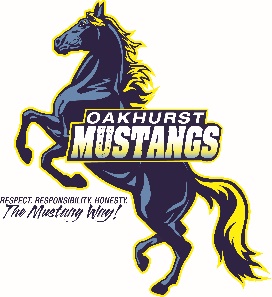 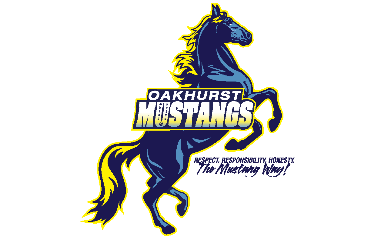 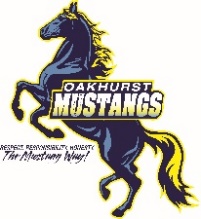 Spike Reading LogStudents & Parents Involved in Kid’s EducationRecord your at-home reading each day. 	Read or be read to at least 20 minutes for at least 20 days at home then turn in the signed calendar to your teacher at the end of each month.Student Print/Signature: _______________________     Guardian Signature: _______________________________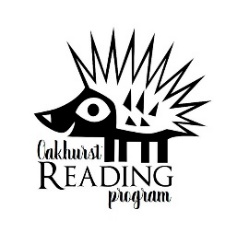 			              	                                    My child has read for at least 20 days this month.If you have SPIKE reading log questions, please email Iliana McClellan at imcclellan@hotmail.comDetails also found on PTA Website: www.oakhurstpta.comNAME: _____________________              TEACHER: ____________________          MONTH:    OctoberNAME: _____________________              TEACHER: ____________________          MONTH:    OctoberNAME: _____________________              TEACHER: ____________________          MONTH:    OctoberNAME: _____________________              TEACHER: ____________________          MONTH:    OctoberDate:Title:Minutes Read:Parent Initials:Tue.   10/1Wed.  10/2Thu.   10/3Fri.     10/4Sat.    10/5Sun.   10/6Mon.  10/7Tue.   10/8Wed.  10/9Thu. 10/10Fri.   10/11Sat.  10/12Sun. 10/13Mon.10/14Tue. 10/15Wed.10/16Thu. 10/17Fri.   10/18Sat.  10/19Sun. 10/20Mon.10/21Tue. 10/22Wed.10/23Thu. 10/24Fri.   10/25Sat.  10/26Sun. 10/27Mon.10/28Tue. 10/29Wed.10/30Thu. 10/31